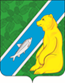 ПАСПОРТ ПРОГРАММЫПАСПОРТПрограммы комплексного развития транспортной инфраструктуры муниципального образования городское поселение Андра Октябрьского района Ханты – Мансийского автономного округа - ЮгрыХАРАКТЕРИСТИКА СУЩЕСТВУЮЩЕГО СОСТОЯНИЯ ТРАНСПОРТНОЙ ИНФРАСТРУКТУРЫ МУНИЦИПАЛЬНОГО ОБРАЗОВАНИЯ ГОРОДСКОЕ ПОСЕЛЕНИЕ АНДРААнализ положения муниципального образования городское поселение Андра в структуре пространственной организации Октябрьского района, анализ положения муниципального образования городское поселение Андра в структуре пространственной организации ХМАО-Югры.Транспортный комплекс городского поселения Андра сформирован в основном автомобильным транспортом и включает в себя: сеть автомобильных дорог различного значения. Воздушный и речной транспорт функционирует за пределами границ муниципального образования городское поселение Андра. Развитие транспортной системы, повышение экологической безопасности при эксплуатации и содержании автомобилей, а также обеспечение безопасности пассажиров ведомственного транспорта, рейсового пассажирского транспорта, легкового такси, грузового ведомственного транспорта и специализированной техники является необходимым условием реализации экономического роста и улучшения качества жизни населения. Недостаточно развита сеть автомобильных дорог частного сектора, зоны индивидуального жилого строительства. На территории городского поселения 90% дорог не имеют твердого покрытия. Несоответствие качества автомобильных дорог уровню автомобилизации и спросу на автомобильные перевозки приводит к росту расходов населения, повышению уровня аварийности. Введение в эксплуатацию объездной автомобильной дороги, позволило существенно разгрузить дорожное полотно центральной дороги. Но связь с объездной дорогой со стороны съезда на речной причал отсутствует, так как дорога с грунтовым покрытием ненормативного состояния, соединяющая поселковую дорожную сеть с объездной дорогой и речным причалом находится за пределами границы городского поселения в соответствии с генеральным планом поселения.Территория муниципального образования городское поселение Андра представлена не только автомобильным видом транспорта, но и нефтепроводным. Хотя географическое расположение поселка, позволяет в полной мере использовать пассажирский водный транспорт, так как поселок расположен на берегу р. Обь. Протяженность береговой зоны поселка составляет 2.5 км. Протяженность автомобильных дорог общего пользования местного значения в целом по поселку составляет 11,273 км, из них автомобильных дорог с твердым покрытием 10,271 км, с грунтовым покрытием 1,002 км. В границах муниципального образования осуществляются автобусные перевозки: 1 внутрипоселковый маршрут, как часть междугороднего маршрута, 1 как часть межмуниципального маршрута и 1 как часть ведомственного маршрута (доставка работников Октябрьского ЛПУ МГ). Речные грузовые перевозки осуществляются по 1 маршруту Андра – Приобье - Андра, которые обслуживают  АО «Северречфлот», ПАО «Газпром» и индивидуальные предприниматели. Значительное увеличение пассажиропотока и пассажирских перевозок произойдет вследствие строительства моста через реку Обь п. Андра - пгт. Приобье. Самым востребованным на сегодняшний день водным маршрутом является маршрут Андра – Приобье - Андра, который обеспечивает основной грузооборот, в том числе обеспечение промышленными и продовольственными товарами торговую сеть муниципального образования городское поселение Андра. Таким образом, экономическая политика в долгосрочной перспективе будет направлена на развитие транспортной инфраструктуры в городском поселении посредством: совершенствования сети автомобильных дорог (реконструкция и капитальный ремонт); приведения транспортно-эксплуатационных характеристик автомобильных дорог общего пользования местного значения в соответствие с требованиями ном и технических регламентов; организации круглогодичного автомобильного сообщения, посредством строительства мостового перехода п. Андра- пгт Приобье; улучшения инвестиционного климата в транспортной инфраструктуре, путем использования механизмов государственно-частного партнёрства; развития внутрипоселковой транспортной инфраструктуры. Перспективы развития транспортной инфраструктуры в основных документах стратегического развития городского поселения Андра: Строительство мостового перехода через реку Обь позволит связать сеть автомобильных дорог городского поселения Андра с другими территориями Ханты-Мансийского автономного округа-Югры; Организация транспортного обслуживания населения городского поселения Андра.С целью улучшения ситуации предлагается увеличить количество дорог с твердым (асфальтовым) покрытием, а также произвести обустройство велосипедных стоянок и велодорожек; Обустройство АЗС на территории городского поселения Андра в соответствии с правилами благоустройства и безопасности. Стоимость проектов по строительству будет уточнена при разработке проектно-сметной документации. Социально-экономическая характеристика муниципального образования городское поселение Андра, характеристика градостроительной деятельности, включая деятельность в сфере транспорта, оценка транспортного спросаГородское поселение Андра расположено на правом высоком берегу р. Обь в центральной части Октябрьского района. Местность холмистая, почва преимущественно песчаник и суглинок.По классификации климатов территория муниципального образования городское поселение Андра относится к области I Д – климат континентальный, влажный с умеренно тёплым летом и умеренно суровой снежной зимой. Он характеризуется продолжительной зимой (25-26 недель), длительным залеганием снежного покрова (180-210 дней), короткими переходными сезонами (7-9 недель), поздними весенними и ранними осенними заморозками, коротким безморозным периодом (80-110 дней), коротким летом (10-14 недель). Средняя температура воздуха самого холодного месяца года января -22,8ºС; средняя температура самого тёплого месяца - июля + 16,9ºГП. Абсолютный минимум температуры – 62ºС, максимум + 45ºГП. Средняя годовая скорость ветра 4.6 м/сек. Преобладающее направление летних ветров - южное - юго-западное - западное. Устойчивый снежный покров в октябре, первой половине ноября. Начало ледостава – первая половина декабря, конец – начало мая. Городское поселение официальный статус получило в 1984 году. Площадь земель в границах поселения составляет . Поселение относится к территории с ограниченным сроком завоза основных продуктов питания и товаров производственно-технического назначения. Градообразующем предприятием является Октябрьское ЛПУ МГ.Демографическая ситуация.Структуру населения можно отнести к прогрессивному типу, что обеспечивает возможность численного роста населения. Прогнозирование численности населения приведено в составе Генерального плана, проекте планировки и межевания муниципального образования городское поселение Андра с учетом демографической ситуации, сложившейся в муниципальном образовании городское поселение Андра в настоящее время. Прогнозирование численности населения проводилось, при градостроительном планировании на период до . Следует отметить, что приведенная модель отражает общую динамику изменения численности населения и дает приближенные сведения о возрастной структуре населения. При изменении коэффициента рождаемости или при существенных его колебаниях в течение рассматриваемого периода, итоговая численность населения может быть отлична от расчетной. Численность населения к 2027 году по муниципальному образованию городское поселение Андра составит 4547 человек. Прогноз численности постоянного населения:Демографическая ситуация городского поселения имеет относительно стабильный характер и зависит от развития градообразующей нефтегазовой отрасли и развития транспортной инфраструктуры. Численность постоянного населения городского поселения Андра на 1 января 2016 года составила 1922 человека.Число родившихся в 2016 году составляет 12 человек (на 01.11.2015 – 19 чел.)Число умерших в 2016 году составило 8 человек (на 01.11.2015 – 10 чел.).В 2016 году естественный прирост населения составил 4 человека, в 2015 году – 9 человек.По предварительным данным органов государственной статистики численность прибывших на территорию городского поселения Андра на 01.11.2016 составляет 69 человек (73 человека к уровню аналогичного периода 2015 года), выехало из поселения – 67 человек (130 человек к уровню аналогичного периода 2015 года).Миграционное сальдо составило «плюс» 2 человека или 3,5% к уровню аналогичного периода 2015 года («минус» 57 человек).По оценочным данным среднегодовая численность постоянного населения на 01.11.2016 увеличилась на 0,3 % по сравнению с предыдущим годом (в 2015 году - 1922) и составляет 1928 человек. Ожидаемая численность на 01.01.2017 – 1930 человек, рис 3.Динамика показателей демографической ситуацииОтраслевая социальная сфера.Организация библиотечного обслуживания.МКУК «Межпоселенческая библиотека Октябрьского района» Андринская поселковая библиотека, осуществляет свою деятельность как культурно-просветительский центр.Условия для организации досуга и обеспечения жителей поселения услугами организаций культуры; развитие физической культуры и спорта; развитие туризма; мероприятия по работе с детьми и молодежью.С целью обеспечения жителей поселения услугами в области культуры, функционирует МКУК «КДЦ «Лидер», который оказывает услуги по организации и проведению различных культурно - досуговых, культурно-массовых мероприятий, в том числе и на платной основе; услуги по организации деятельности клубных формирований, кружков, творческих коллективов, студий любительского художественного изобразительного творчества, любительских объединений, групп, клубов по интересам; услуги по организации работы летних дворовых площадок для детей. Потребителями данных услуг являются жители г.п. Андра и Октябрьского района. На площадке МКУК «КДЦ «Лидер» проводятся рейтинговые и популярные районные мероприятия. Организован кинопоказ.В плане подготовки и проведения спортивно-массовых мероприятий для жителей поселения, КДЦ «Лидер» тесно сотрудничает с КСК «Прометей» и МКОУ «Андринская СОШ».КСК «Прометей» включает в себя спортивный и тренажерный залы, обеспечивая жителям городского поселения Андра возможность тренировочных занятий по групповым и индивидуальным видам спорта, ведомственный клуб, который оказывает услуги в культурной сфере работникам предприятия.Образовательные услуги на территории поселка оказывают МКОУ «Андринская СОШ», в которой с 1 по 11 класс обучаются в среднем 240 учащихся и МБДОУ «ДСОВ «Семицветик», в котором 139 воспитанников с 1,5 до 7 лет.Дополнительное образование обеспечивает районная школа искусств и центр внешкольного образования «Смена»На территории городского поселения ведется строительство физкультурно-оздоровительного комплекса с бассейном.  Малое и среднее предпринимательство. Торговля.Торговля на территории городского поселения Андра осуществляется 15 магазинами, из них 3 – смешанных товаров; 4 – продуктовых товаров; 1 – интернет связь; 2 – хозяйственных товаров; 1 - мебельный; 1 – цветочный; 2 – строительных товаров; 1 – аптека и 1 пекарня.В начале 2016 года на территории городского поселения Андра в микрорайоне Спортивный открылся новый универсальный магазин «Комфортум».Ежегодно традиционно организуются торговые ярмарки сельхозпроизводителей.Общественное питание.Объекты общественного питания на территории городского поселения Андра:Бытовое обслуживание населения.На территории г.п. Андра функционирует:- АЗС ООО «Гарант» Формирование благоприятного инвестиционного климата (формирование земельных участков под ИЖС и инвестиционное жилищное строительство, реализация иных инвестиционных проектов).Под инвестиционное строительство многоквартирных жилых домов сформировано 5 земельных участков, общей площадью 12710 м2.За период 2016 года администрацией заключены 52 договора аренды земельных участков с разрешенным видом использования по следующим категориям:Под индивидуальное жилищное строительство (ИЖС) - 4 земельных участкаПод объекты хранения индивидуального транспорта (гараж) – 34 земельных участкаПод объекты придорожного сервиса – 2 земельных участкаПод ведение огородничества – 5 земельных участковПод линейные объекты – 5 земельных участковПод культурно-спортивные объекты – 1 земельный участокПрочие – 1 земельный участокЗаключены 28 договоров купли-продажи земельных участков с разрешенным видом использования по следующим категориям:Под индивидуальное жилищное строительство - 4 земельных участкаПод объекты хранения индивидуального транспорта (гараж) – 21 земельный участокПод объекты торгового назначения - 3 земельных участкаСформированы земельные участки для строительства индивидуальных жилых домов, предназначенные для предоставления льготным категориям граждан (в т.ч. многодетным семьям) в собственность бесплатно – 4 земельных участка.Проведен контроль по земельным участкам, выделенным под ИЖС – всего 75 земельных участков. Выявлено:Оформлены в собственность - 34 домаОформлено незавершенное строительство – 7 объектовВ стадии завершения строительства – 7 объектовВ начальной стадии строительства – 3 объектаСтроительство не начато – 24 земельных участкаОбеспеченность граждан жилыми помещениями.На 01 января 2016 года в очереди на получение жилого помещения, предоставляемого по договорам социального найма, состояло 9 семей. На сегодняшний день в списке нуждающихся в улучшении жилищных условий состоит шесть семей.  На территории городского поселения Андра в 2016 году в рамках инвестиционного строительства жилых многоквартирных домов, был введен в эксплуатацию 18-ти квартирный жилой дом, расположенный по адресу: улица Северная, дом 7. Все нуждающиеся в переселении из аварийного жилья получили новые квартиры на условиях договора-мены. Обеспечены жильем 4 семьи на условиях социального найма.На данный момент ведется инвестиционное строительство 28-ми квартирного жилого дома по адресу: мкр. Центральный, дом 12/1.    На территории городского поселения Андра под индивидуальное жилищное строительство было выделено 75 земельных участков. На сегодняшний день на этих участках построено и введено в эксплуатацию 34 индивидуальных жилых дома, из которых 4 дома – введены в 2016 году.Сфера ЖКХ.В связи с тем, что на территории городского поселения Андра нет предприятий ЖКХ муниципальной и иной формы собственности, услуги в данной сфере оказывает ресурсоснабжающая организация Октябрьское ЛПУ МГ.На 01.11.2016 года в п.г.т Андра 86 жилых домов. По формам собственности дома распределяются следующим образом:10,47 % -  9 домов – собственность ООО «Газпром трансгаз Югорск» Октябрьское ЛПУМГ;39,54 % - 34 дома – индивидуальная собственность;15,12 % - 13 домов – муниципальная собственность с частью индивидуального жилья.34,89 % - 30 домов – прочие многоквартирные жилые домаНа 01 января 2016 года общая площадь жилых помещений составляла 46800 кв.м, на сегодняшний день составляет 48078,10 м2. Ветхий жилой фонд - 5 домов, аварийный жилой фонд – 1 дом.На территории городского поселения Андра осуществляет свою деятельность одна управляющая организация.Расположенные на территории городского поселения Андра, 52 многоквартирных дома находятся под управлением по следующим категориям:В управлении Октябрьского ЛПУ МГ – 2 домаВ управлении Управляющей организации ИП Горячук М. М. – 7 домовНепосредственное управление – 43 дома, 8 из которых прошли процедуру открытого конкурса по выбору управляющей организации для управления многоквартирными домами.Благоустройство территории поселения и развитие транспортной системы.Силами предприятий, жителей поселка регулярно проводятся субботники по санитарной очистке и благоустройству территории населенного пункта. В течение лета проводится скос травы на всей территории гп. Андра.В рамках исполнения муниципального контракта была благоустроена и расширена территория кладбища. Благоустраивается территория мкр. Восточный вдоль домов 27-30. В рамках контракта благоустроена детская площадка и две автопарковки.В рамках реализации муниципальной программы «Развитие транспортной системы муниципального образования Октябрьский район на 2016-2020 годы» администрацией гп. Андра выполнены работы по установке нового современного дорожного (барьерного) ограждения протяженностью  дороги Центральная 1. Бюджет поселения по доходам и расходам за 2016 год.Ожидаемое исполнение бюджета поселения по расходам планируется в сумме 41 252,5 тыс. рублей, что составит 99,9 %. В том числе по статье «Национальная экономика»:План развития муниципального образования городского поселения Андра:Предусматривается строительство жилых домов как на территории за счет сноса ветхого и аварийного жилищного фонда, так и на свободных от застройки территориях (инвестиционное строительство). В сфере образования предусматривается строительство новой средней общеобразовательной школы и детского сада (средства окружного бюджета). Начато строительство нового физкультурно-оздоровительного комплекса с бассейном (средства ПАО Газпром). Планируется обеспечить востребованным перечнем услуг коммунально-бытового обслуживания населения путем начатого строительства банно-оздоровительного комплекса площадью  (средства субъектов МП). Планируется начать строительство станции технического обслуживания (средства субъектов МП).  Реконструкция электрических сетей (средства предприятия).Ремонт внутрипоселковой дорожной сети (средства местного и окружного бюджетов).Благоустройство территории поселка (средства местного, районного и окружного бюджетов).Строительство и ремонт сетей ТВС (средства окружного, районного, местного бюджета).Формирование земельных участков под ИЖС для льготной категории граждан (средства местного бюджета) и т.д.Оценка транспортного спросаОбеспеченность объектами транспортной инфраструктуры предполагает реализацию ряда мероприятий, предусмотренных в муниципальных программах района, а также в документах территориального планирования городского поселения. Документы территориального планирования муниципального образования городское поселение Андра разработаны на расчетный срок до 2027 года. Последовательность выполнения мероприятий по территориальному планированию, их сроки, определяются органами местного самоуправления района исходя из складывающейся социально-экономической обстановки в районе, финансовых возможностей местного бюджета, сроков и этапов реализации соответствующих государственных программ Ханты – Мансийского автономного округа - Югры в части, затрагивающей территорию района, приоритетных национальных проектов, муниципальных программ муниципального образования городское поселение Андра. В соответствии с данными Генерального плана, проекта планировки и межевания муниципального образования городское поселение Андра предусматривается строительство улично-дорожной сети.Баланс улично-дорожной сети г.п. АндраТакже с целью развития транспортной инфраструктуры поселения предусматривается: Строительство автомобильных стоянок, велосипедных дорожек и стоянок; Строительство лыжно-роликовой трассы; Реконструкция дорог ул. Гаражная (автодорога от гаражей до ул. Северной); Обустройство организованного места хранения лодок (эллинг); Асфальтирование центральной дороги (автодорога КС «Октябрьская» -причал г-д Уренгой-Ужгород); Укладку твердого покрытия дороги по ул. Газовиков, Северной (автодорога от гаражей до ул. Северной, автодорога по ул. Северной));Асфальтирование улицы мкр. Финский (автодорога Финский (пер) № 8), Центральный (автодорога ул. Центральная № 2, автодорога школа-поликлиника № 18), Восточный (автодорога проезд № 15), Западный (автодорога проезд к бане № 13, автопроезды, площадки) и Спортивный (автодорога от спорткомплекса до переправы зимней); Реконструкция дороги на мостоотряд (автодорога к МО-70);Введение дифференциации улично-дорожной сети, с учётом функционального назначения улиц и дорог, интенсивности движения транспорта на отдельных участках и положения улиц в транспортной схеме городского поселения. Принятые генеральным планом проектные решения необходимо применить в рабочем проектировании с учетом возможного уточнения параметров и характеристик проектируемого объекта транспортной инфраструктуры. Характеристика функционирования и показатели работы транспортной инфраструктуры по видам транспортаСвязь г.п. Андра с районным центром осуществляется по автомобильной дороге (расстояние около 13 км).  Между населенными пунктами г.п. Андра и г.п. Октябрьское действует круглогодичное автобусное сообщение. Связь с левобережьем в зимнее время осуществляется по автозимнику (около 22 км). Связь с муниципальным образованием Белоярский район по автомобильной дороге круглогодичная, действует автобусное сообщение.В 2015 году введена в эксплуатацию объездная дорога вокруг г.п. Андра, соединяющая основную дорожную магистраль с местом речной переправы.Автомобильный транспортПо территории муниципального образования городское поселение Андра проходят 2 междугородних автобусных сообщения, представленных в таблице:Таблица 2.8Показатели деятельности автомобильного транспорта по муниципальным пассажирским маршрутам регулярных перевозок представлены в таблицеВ существующих социально-экономических условиях основными направлениями развития в сфере регулярных пассажирских перевозок будут являться: оптимизация транспортной сети, расширение географии маршрутов; повышение качества обслуживания населения (внедрение информационных технологий в автомобильном транспорте (АСУ-Т, мобильное приложение, электронное табло), обновление парка подвижного состава, в том числе с приобретением транспортных средств с улучшенными экологическими характеристиками, обеспечение доступности транспортных услуг для маломобильных групп населения, обустройство остановочных пунктов). Реализация мероприятий позволит создать на территории муниципального образования городское поселение Андра маршрутную сеть, удовлетворяющую потребности населения в передвижении, сформированную на условиях добросовестной конкуренции при минимальном уровне субсидий из бюджета муниципального района. На территории муниципального образования городское поселение Андра грузовые перевозки осуществляются различными видами транспорта. Помимо коммерческих перевозок осуществляются перевозки предприятиями района. Подробная информация по объемам перевозимых грузов по территории муниципального образования городское поселение Андра, а также за ее пределы – отсутствует. Водный транспортПеревозки пассажиров внутренним водным транспортом имеют для муниципального образования городское поселение Андра и в целом для Октябрьского района высокую социальную значимость. В навигационный период обеспечивается транспортная доступность с территории поселения только грузового и легкового видов транспорта. Перевозку груза по водным маршрутам осуществляют: ОАО «Северречфлот» и ОАО «Обь - Иртышское речное пароходство». Перевозка пассажиров осуществляется с территории районного центра теплоходами типа «Метеор», «Заря». Также в межнавигационный период осуществляется перевозка пассажиров и грузов с использование судна на воздушной подушке: маршрут «Октябрьское - Приобье». Основным направлением деятельности в сфере пассажирских перевозок внутренним водным транспортом является сохранение существующей маршрутной сети в целях обеспечения транспортной доступности населенных пунктов района не имеющих автомобильных подъездных дорог и развитие водного туризма. Основными мероприятиями по организации транспортного обслуживания населения внутренним водным транспортом являются: расширение транспортных возможностей для населения, создание условий для обновления флота; модернизация инфраструктуры внутреннего водного транспорта (модернизация пристаней, установка понтонных причалов и т.д.); развитие туристско-экскурсионных маршрутов; развитие инфраструктуры для частных маломерных судов (строительство эллингов). Воздушный транспортВ период весенней/осенней распутицы авиация является единственным видом транспорта, который соединяет г.п. Андра и г.п. Приобье. Авиакомпании на внутрирайонных перевозках эксплуатируют воздушные суда типа МИ-8. Перевозки осуществляются по 3 маршрутам: НФ-951/НФ-952/НФ-953/НФ-954 «Сергино - Октябрьское - Сергино»; НФ-961/НФ-962/НФ-963/НФ-964 «Сергино-Ханты-Мансийск-Сергино»;НФ-957/НФ-958 «Сергино-Н.Нарыкары-Сергино»Провести анализ пассажиропотока невозможно из-за отсутствия данных. Можно отметить, что уменьшение пассажиропотока происходит в основном по причине того, что всё больше жителей выезжают за пределы территории муниципального образования городское поселение Андра на личном транспорте и пользуются пассажирскими перевозками посредством автобусного транспорта. Инфраструктура воздушного транспорта. Вертолетные площадки расположены на межпоселенной территории, между г.п. Андра и г.п. Октябрьское. Резервная площадка располагается в непосредственной близости от муниципального образования городское поселение Андра городское поселение Андра.Железнодорожный транспортНа территории муниципального образования городское поселение Андра перевозки железнодорожным транспортом не осуществляются ввиду отсутствия железнодорожных путей. Характеристика сети дорог муниципального образования городское поселение Андра, параметры дорожного движения, оценка качества содержания дорогПоказатели дорожной сети муниципального образования городское поселение Андра городское поселение Андра представлены в таблице  Улично-дорожная сеть муниципального образования городское поселение Андра Уровень автомобилизации населения достаточно высок и продолжает расти, в связи с достаточно близким расположением компрессорной станции (местом приложения труда населения). Личный автотранспорт представлен различными типами автомобилей: легковыми, грузовыми, мототехникой. Имеются также моторные лодки. Хранение личного авто-, мототранспорта и лодок осуществляется на территории приусадебных участков, а также в гаражах, расположенных вблизи многоквартирных жилых домов.Улично-дорожная сеть представлена дорогами разного уровня. Главной улицей поселка являются автодорога КС «Октябрьская»-причал г-д Уренгой – Ужгород, автодорога ул. Центральная №2, автодорога проезд к бане №13, автодорога от ФОК до КДЦ "Лидер". Основные характеристики существующей улично-дорожной сети г.п. Андра представлены в таблице Основное деление улиц и дорог г.п. Андра по типу покрытияНедостаточная ширина дороги мкр. Финский, по ул. Газовиков и ул. Северная затрудняет проезд техники. Для движения пешеходов в поселке тротуары предусмотрены только вдоль основных улиц. В остальной части поселка пешеходное движение осуществляется по проезжей части улицы, что вызывает небезопасную обстановку на дорогах и может привести к возникновению ДТП. Существующая сеть улиц и дорог поселка связывает между собой центр, улицы и все жилые микрорайоны. Анализ состава парка транспортных средств и уровня автомобилизации в муниципальном образовании городское поселение Андра, обеспеченность парковками (парковочными местами)Уровень автомобилизации в муниципальном образовании городское поселение Андра на 2016 год привести невозможно из-за отсутствия точных данных. В связи с расчетным увеличением численности индивидуальных легковых автомобилей на территории поселка предполагается строительство дополнительных гаражей для постоянного хранения автотранспортных средств этой группы. Минимально необходимая мощность гаражей составляет порядка 50 машино-мест (площадь одного машино-места составляет не менее 25 м2).На территории г.п. Андра 2 действующих автомобильных парковок. Для обеспечения беспрепятственного проезда специализированного транспорта в мкр. Финский планируется строительство автомобильной и велосипедной парковки. Характеристика работы транспортных средств общего пользования, включая анализ пассажиропотокаАнализ загрузки парка транспортных средств провести невозможно из-за отсутствия данных. Характеристика условий пешеходного и велосипедного передвиженияВ соответствии со Сводом правил СП 42.13330.2011 «Градостроительство. Планировка и застройка городских и сельских поселений» затраты времени в городах от мест проживания до мест работы для 90% трудящихся при численности населения 100 тыс. жителей и менее не должны превышать зону пешей доступности, что применительно к муниципальному образованию городское поселение Андра, данные мероприятия выполняются. В п. Андра для движения пешеходов тротуары предусмотрены только вдоль основных улиц. В остальной части поселка, пешеходное движение осуществляется по проезжей части улицы, что вызывает небезопасную обстановку на дорогах и может привести к возникновению ДТП. Велосипедное движение на территории поселка осуществляется в неорганизованном порядке. Отсутствуют выделенные велосипедные дорожки. Места для хранения велосипедов отсутствуют. В ходе разработки вышеуказанной программы планируется организовать типовые велосипедные дорожки, места хранения велосипедов, дорожную разметку для развития и популяризации велосипедного движения у жителей. Характеристика движения грузовых транспортных средств, оценка работы транспортных средств коммунальных и дорожных служб, состояние инфраструктуры для данных транспортных средствНеобходимо отметить что грузовые транспортные средства занимают незначительную долю в общих автомобильных перевозках в муниципальном образовании городское поселение Андра, в основном это связано с тем, что ряд транспортных коридоров и мостовой переход в Октябрьском районе на данный момент отсутствует. Строительство объездной дороги вокруг поселка значительно разгрузило центральную дорогу поселка. Дорогами городского поселения Андра на постоянной основе пользуется ведомственный грузовой автотранспорт Октябрьского ЛПУ МГ, в связи с технологической схемой транспортировки труб газопровода ПАО Газпром. В связи с этим отмечается быстрый износ дорожного полотна и разрушение гидротехнических сооружений под дорогой в районе строительства ФОК.Содержание автомобильных дорог внутри поселения осуществляется силами подрядных организаций.Анализ уровня безопасности дорожного движенияЗа 2016 год на территории муниципального образования городское поселение Андра дорожно-транспортные происшествия не зарегистрированы. Для повышения безопасности дорожного движения предлагается проведение дополнительных мероприятий: установка системы видеонаблюдения внутри поселения; установка светофоров по форме Т-7 в непосредственной близости от школ, социальных объектов; расширение систем видеофиксации скоростного режима; развитие профилактических мероприятий, акций по повышению безопасности дорожного движения, проведение сплошных выборочных проверок. Для профилактики ДТП назначены первоочередные и плановые мероприятия: Первоочередные мероприятия: Своевременная обработка противогололедными материалами. Усиление контроля и надзора за дорожным движением со стороны ДПГП. Плановые мероприятия:Нанесение в летний период времени горизонтальной разметки, с применением современных лакокрасочных и световозвращающих материалов. Оценка уровня негативного воздействия транспортной инфраструктуры на окружающую среду, безопасность и здоровье населенияДанные о фоновых концентрациях загрязняющих веществ в атмосферном воздухе муниципального образования городское поселение Андра отсутствуют. В настоящее время основными источниками загрязнения воздушного бассейна на территории населенного пункта являются котельная, автотранспорт, газотранспортное предприятие. Атмосферный воздухКачество атмосферного воздуха является одним из основных показателей окружающей среды, влияющим на здоровье людей. Его показатели меняются в зависимости от сезона и от приземных инверсий. В переходные сезоны (весной и осенью) устанавливается устойчивый перенос воздуха. Поэтому весной и осенью (апрель - май, октябрь - ноябрь) повторяемость умеренных и сильных ветров значительно увеличивается, застойных процессов не происходит и, как следствие, не накапливаются загрязняющие вещества в воздухе. Зимой (особенно в декабре - январе) преобладает антициклональный тип погоды со слабыми ветрами, инверсиями и, как следствие, туманами. Такие процессы препятствуют перемешиванию воздуха и способствуют накоплению загрязняющих веществ в приземном слое атмосферы. Летом, несмотря на малоподвижность атмосферной циркуляции и частное образование туманов и инверсий в приземном слое, длительные застойные процессы, приводящие к устойчивым периодам загрязнения приземного воздуха, происходят реже. Днем термическая конвекция создает турбулентность воздуха, что приводит к рассеиванию загрязняющих веществ в приземном слое. Дожди также способствуют очищению воздуха. Для улучшения качества атмосферного воздуха генеральным планом предложены следующие мероприятия: организация, благоустройство санитарно-защитных зон; ликвидация базы хранения ГСМ, находящейся среди жилой застройки; перенесение базы материально-технического обеспечения и складского хранения Октябрьского ЛПУ МГ  в район промышленной базы; организация рациональной автотранспортной и автодорожной структуры, способствующей улучшению состояния воздушного бассейна; оборудование автозаправочной станции системой закольцовки паров; контроль за соблюдением нормативов выбросов и ПДК. В отдельные периоды, когда метеорологические условия способствуют накоплению загрязняющих веществ в атмосфере, концентрации отдельных вредных веществ могут резко возрасти. Чтобы в эти периоды не допускать возникновения высокого уровня загрязнения воздуха, необходимо кратковременное сокращение выбросов загрязняющих веществ. Предупреждения о повышении уровня загрязнения воздуха в связи с ожидаемыми неблагоприятными метеорологическими условиями составляют в прогностических подразделениях Росгидромета. Мероприятия на период наступления НМУ разрабатываются совместно с предприятием при разработке проектной документации для каждого объекта. Водные объектыЗагрязнение поверхностных вод происходит за счет сброса хозяйственно-бытовых стоков и смыва поверхностных стоков с территорий населенных пунктов и производственных площадок. По данным Доклада об экологической ситуации в Ханты – Мансийском автономном округе - Югре, представленным Департаментом экологии в 2015 году, в створе пгт. Октябрьское (ниже источника загрязнения, далее низ) изменений в качестве воды реки Обь не произошло, вода характеризовалась как «грязная» 4 класса разряда «а». В створе пгт. Октябрьское (выше источника загрязнения, далее виз) качество воды несколько ухудшилось от разряда «а» до разряд «б» в пределах 4 класса. По-прежнему характерными загрязняющими веществами на участке реки Обь от г. Нижневартовск до гп. Полноват являлись трудноокисляемые органические вещества (по ХПК), азот аммонийный, соединения железа, меди, цинка, марганца, повторяемость превышения ПДК этих веществ составила 58-100%. Так же наблюдалась характерная загрязненность легкоокисляемыми органическими веществами (по БПК5) ниже пгт. Октябрьское. Наблюдалась устойчивая загрязненность легкоокисляемыми органическими веществами (по БПК5) (П1 = 42%, пгт. Октябрьское (виз)), азотом нитритным в створах пгт. Октябрьское. Отмечалась неустойчивая загрязненность нефтепродуктами (пгт. Октябрьское), пестицидами пп-ДДТ (пгт. Октябрьское (виз)). Критическими показателями загрязненности являлись: соединения железа во всех створах, цинка (все створы, кроме створа пгт. Октябрьское (виз)), растворенный в воде кислород (пгт. Октябрьское), марганца (г. Сургут, пгт. Октябрьское (виз)). В отчетном году в воде р. Обь зарегистрировано: в створе пгт. Октябрьское (виз) – 3 случая острого дефицита растворенного в воде кислорода (1,06-1,85 мг/л), 1 случай пониженного содержания растворенного в воде кислорода (2,51 мг/л) и 1 случай ВЗ соединениями марганца (41,2 ПДК), в створе пгт. Октябрьское (низ) в период ледостава – 3 случая острого дефицита кислорода (1,19-1,59 мг/л) и 1 случай пониженного содержания растворенного в воде кислорода (2,25 мг/л). Проектом генерального плана предусмотрены следующие мероприятия по охране водной среды: модернизация полигона ТБО в г.п. Андра, с целью предотвращения попадания поверхностного и подземного стока в водные объекты; оборудование складов ГСМ, нефтебазы, автозаправочных станций водонепроницаемым основанием; организация водоохранных зон и прибрежных защитных полос на прилегающих к рекам территориях, с целью предотвращения загрязнения, заиления и истощения вод; организация поверхностного стока на территории населенных пунктов с очисткой вод на выпуске, при этом особое внимание должно быть уделено более полной очистке вод от нефтепродуктов, взвешенных и органических веществ; канализование жилой и общественной застройки в общую канализационную сеть,  для очистки и утилизации на канализационных очистных сооружениях; предотвращение заиливания и заболачивания прибрежных территорий; организация контроля уровня загрязнения поверхностных и грунтовых вод. Все эти мероприятия должны значительно улучшить состояние водных ресурсов муниципального образования городское поселение Андра. Характеристика существующих условий и перспектив развития и размещения транспортной инфраструктуры муниципального образования городское поселение АндраВ генеральном плане муниципального образования городское поселение Андра определены основные планируемые зоны развития, планируемые микрорайоны развития, пункты остановочных площадок, остановок, возможные направления развития улично-дорожной сети, перечень к реконструкции, сохранению и проектированию улиц. Также в улично-дорожной сети предусматривается реконструкция 0,850 км дорог, включая поселковые дороги, главные улицы, главные и второстепенные улицы в жилой застройке и проезды. Первоочередными мероприятиями являются: Ремонт автомобильной дороги от гаражей до ул. Северной (участок дороги по ул. Газовиков от д. 14 до д. 19)Ремонт автомобильной дороги от гаражей до ул. Северной (участок дороги по ул. Газовиков от д. 26)Ремонт автомобильной дороги Финский (пер) №8 (участок дороги вдоль домов 1, 2, 3, 4)Ремонт автомобильной дороги от спорткомплекса до переправы зимней (участок дороги)Ремонт автомобильной дороги к индивидуальным гаражам.Оценка нормативно-правовой базы, необходимой для функционирования и развития транспортной инфраструктуры муниципального образования городское поселение АндраПри анализе оценки нормативно-правовой базы необходимо исходить из того, что приняты и реализуются ряд основополагающих документов для развития транспортной отрасли: Транспортная стратегия Российской Федерации на период до 2030 года в редакции распоряжения Правительства РФ от 22.11.2008 № 1734-р (ред. от 11.06.2014) «О Транспортной стратегии Российской Федерации»; Государственная программа Ханты-Мансийского автономного округа - Югры «Развитие транспортной системы ханты-мансийского автономного округа - Югры на 2014 - 2020 годы» в редакции Постановления Правительства Югры от 16.09.2016 № 355-п; Генеральный план, проект планировки и межевания муниципального образования городское поселение Андра до 2027 года. В соответствии с Постановлением коллегии Министерства Транспорта Российской Федерации от 11 декабря 2015 года № 4 в 2016 году требуется разработать стратегию развития «Транспортная стратегия Югра 2030», которая будет являться составной частью и практической реализацией стратегии Транспортная стратегия Российской Федерации на период до 2030 года. При реализации положений мероприятий, предлагаемых в данной программе возможно внесение изменений в части планировочных решений в новых микрорайонах. Оценка финансирования транспортной инфраструктурыВ рамках разрабатываемой программы комплексного развития транспортной инфраструктуры муниципального образования городское поселение Андра предусматривается реализация и финансирование затрат на реконструкцию и перенос вертолетных площадок, гаражно-строительных кооперативов, гаражей для хранения лодок (эллинги), реконструкцию остановочных павильонов, обустройство пешеходных тротуаров и переходов, расширение и реконструкция улично-дорожной сети, которые позволят существенно улучшить состояние транспортной инфраструктуры сельского поселения и добиться опережающего роста транспортной инфраструктуры для создания экономических предпосылок для расширения инвестиционного потенциала и создания экономических возможностей по организации нового бизнеса и производств на территории муниципального образования городское поселение Андра. В целом, необходимо отметить, что финансирование транспортной инфраструктуры муниципального образования городское поселение Андра ограничено отсутствием целевого финансирования в условиях значительного износа объектов транспортной инфраструктуры. По объектам улично-дорожной сети недофинансирование еще значительнее, но оценить объем недофинансирования затруднительно по причине того, что проблема носит общероссийский характер. Кроме того, объекты улично-дорожной сети значительно изношены, и комплексно решить проблемы поможет лишь проектный подход в рамках целевого общероссийского проекта, с определением базового года и принятием соответствующих нормативов по содержанию улично-дорожной сети и утверждения межремонтных сроков на улично-дорожную сеть местного значения, уточнения категорий дорог, внутриквартальных проездов, четким законодательным определением и делением дорог по принадлежности. ПРОГНОЗ ТРАНСПОРТНОГО СПРОСА, ИЗМЕНЕНИЯ ОБЪЕМОВ И ХАРАКТЕРА ПЕРЕДВИЖЕНИЯ НАСЕЛЕНИЯ И ПЕРЕВОЗОК ГРУЗОВ НА ТЕРРИТОРИИ МУНИЦИПАЛЬНОГО ОБРАЗОВАНИЯ ГОРОДСКОГО ПОСЕЛЕНИЕ АНДРАПрогноз социально-экономического и градостроительного развития муниципального образования городское поселение АндраПрогнозные темпы экономического развития муниципального образования городское поселение Андра указаны в документах территориального планирования. В составе генерального плана муниципального образования городское поселение Андра предусматривается развитие улично-дорожной сети населенных пунктов до 2027 года. Развитие улично-дорожной сети муниципального образования городское поселение Андра до 2027 года представлено в таблицеПрогноз транспортного спроса муниципального образования городское поселение Андра, объемов и характера передвижения населения и перевозок грузов по видам транспортаПри прогнозировании и построении транспортной модели учитывались прогноз численности населения, деловая активность региона, была построена многофакторная модель, по итогам которой сформированы прогнозы по развитию ключевых отраслей транспортного спроса населения на услуги транспортного комплекса. Кроме того, учитывалось, что инфраструктура транспортного комплекса в свою очередь должна расти опережающими темпами вслед за транспортным спросом. Прогноз сценарных условий развития транспортного комплекса муниципального образования городское поселение Андра разработан на основании сценарных условий, основных параметров прогноза социально – экономического развития Российской Федерации, Ханты-Мансийского автономного округа и Октябрьского района. Для развития транспортного комплекса предлагается 3 сценария на вариантной основе в составе двух основных вариантов – вариант 1 (базовый) и вариант 2 (умеренно-оптимистичный) и варианта 3 (экономически обоснованный) предлагаемого к реализации с учетом всех перспектив развития как сельского поселения, так и района в целом. Варианты 1, 2 прогноза разработаны на основе единой гипотезы внешних условий. Различие вариантов обусловлено отличием моделей поведения частного бизнеса, перспективами повышения его конкурентоспособности и эффективностью реализации государственной политики развития. Вариант 1 (базовый). Предполагается сохранение инерционных трендов, сложившихся в последний период, консервативную инвестиционную политику частных компаний, ограниченные расходы на развитие компаний инфраструктурного сектора, при стагнации государственного спроса. Также данным вариантом учитывается агрессивная внешняя среда сложившая, благодаря введенным санкциям и санкционной политике Европейского союза. Вариант 2 (умеренно-оптимистичный). На территории муниципального образования городское поселение Андра предполагается проведение более активной политики, направленной на снижение негативных последствий, связанных с ростом геополитической напряженности, и создание условий для более устойчивого долгосрочного роста. Сценарий характеризует развитие экономики в условиях повышения доверия частного бизнеса, применения дополнительных мер стимулирующего характера, связанных с расходами бюджета по финансированию новых инфраструктурных проектов, поддержанию кредитования наиболее уязвимых секторов экономики, увеличению финансирования развития человеческого капитала. Сценарий характеризуется ростом экономической активности транспортных и пассажирских перевозок, увеличение деловой активности, предполагает также дальнейшие инвестиции предприятий нефтедобывающего комплекса в разработку новых месторождений. Вариант 3 (экономически обоснованный). На территории поселения предполагается проведение более активной политики, направленной на снижение негативных последствий, связанных с ростом геополитической напряженности, и создание условий для более устойчивого долгосрочного роста. Сценарий характеризует развитие экономики в условиях повышения доверия частного бизнеса, применения дополнительных мер стимулирующего характера, связанных с расходами бюджета по финансированию новых инфраструктурных проектов, поддержанию кредитования наиболее уязвимых секторов экономики, увеличению финансирования развития человеческого капитала. Сценарий предполагает строительство мостового перехода через реку Обь в Октябрьском районе, предполагает комплексную реализацию основных мероприятий по развитию улично-дорожной сети в муниципальном образовании городское поселение Андра, предполагает рост транспортной инфраструктуры опережающими темпами, расширение индивидуального жилищного строительства, развитие инфраструктуры пассажирских перевозок. Прогнозные показатели деятельности автомобильного транспорта по муниципальным пассажирским маршрутам регулярных перевозок до 2027 года представлены в таблице Показатели деятельности внутреннего водного транспорта до 2027 года представлены в таблице Показатели перевозок воздушным транспортом представлены в таблице  Таблица 3.4Прогноз развития транспортной инфраструктуры по видам транспортаПрогнозные значения развития транспортной инфраструктуры муниципального образования городское поселение Андра до 2027 года представлены в таблице  ТаблицаПрогноз развития дорожной сети Не смотря на то что участки автомобильных дорог местного значения, характеризуются низкой интенсивностью движения, что позволяет обеспечить выполнение основных требований к пропускной способности, комфорту и безопасности участников дорожного движения, уличные проезды требуют серьезной реконструкции из-за несоответствия ширины проезжей части. Важным направлением развития улично-дорожной сети муниципального образования городское поселение Андра является приведение части дорог в соответствие с техническим регулированием и нормами установленными законодательством Российской Федерации. Прогноз развития дорожной сети в муниципальном образовании городское поселение Андра до 2027 года представлен в таблице 3.6. Таблица 3.6Прогноз уровня автомобилизации, параметров дорожного движенияПрогнозные значения уровня автомобилизации до 2027 года, представлены в таблице 3.7. Таблица 3.7Прогноз показателей безопасности дорожного движенияПрогнозные значения показателей безопасности дорожного движения по муниципальному образованию городское поселение Андра до 2027 года представлены в таблице 3.8. Таблица 3.8Важным элементом повышения безопасности дорожного движения является развитие сервисов Интеллектуально-транспортных систем (ИТС). Необходимость создания ИТС в настоящее время стало понятным и не вызывает сомнений. В связи с необходимостью достаточно значительных финансовых и временных затрат на создание ИТС актуальным является вопрос выбора приоритетных сервисов ИТС, которые дадут наибольший эффект для улучшения функционирования транспортных систем населенных пунктов, что в итоге и является главной целью создания ИТГП. На территории муниципального образования городское поселение Андра не целесообразно развивать ИТС в полном объеме, в связи с тем, что интенсивность движения и загруженность дорог имеет невысокий показатель. ИТС должна решать следующие основные задачи: обеспечение повышения пропускной способности транспортной инфраструктуры; обеспечение снижения нагрузки на транспортную инфраструктуру от индивидуального и грузового автомобильного транспорта без ущерба для мобильности населения; повышение надежности и безопасности функционирования транспортного комплекса; повышение удобства пользования услугами транспортного комплекса. Целью развития ИТС в среднесрочном периоде является создание и системная интеграция современных информационных и коммуникационных технологий и средств автоматизации с транспортной инфраструктурой, транспортными средствами и пользователями, ориентированной на повышение безопасности и эффективности транспортного процесса, комфортности для всех участников движения. Для достижения указанных целей в составе ИТС в качестве первоочередных требуется реализация задач по созданию и совершенствованию подсистем: обеспечения актуальной и достоверной информацией о функционировании транспортного комплекса всех участников движения, органов управления транспортным комплексом, участников транспортной деятельности и потребителей услуг транспортного комплекса; управления транспортными потоками с минимизацией задержек транспортных средств (в первую очередь пассажирского транспорта) и негативного влияния на окружающую среду; автоматизации контроля нарушений правил дорожного движения, особенно тех которые влияют на пропускную способность УДС и безопасность движения; управления работой пассажирского транспорта, обеспечению надежности его работы и увеличению скорости и регулярности движения; мониторинга погодных условий и состояния окружающей среды; электронных платежей за транспортные услуги. Важной является задача по интеграции работы указанных систем между собой.Основным нормативным документом, определяющим состав элементов ИТС и ее построение, является ГОСТ Р ИСО 14813-1-2011. Интеллектуальные транспортные системы. Схема построения архитектуры интеллектуальных транспортных систем. Часть 1. Сервисные домены в области интеллектуальных транспортных систем, сервисные группы и сервисы). В соответствии с которым развитие ИТС методологически базируется на системном подходе, формируя ИТС как взаимодействующие системы (совокупности систем), а не отдельные модули (сервисы) одной (единой) системы. В соответствии с данным ГОСТом полное развитие ИТС предусматривает 11 сервисных доменов: информирование участников движения – обеспечение пользователей ИТС статической и динамической информацией о состоянии транспортной сети, включая модальные перемещения и перемещения посредством трансферов; управление дорожным движением и действия по отношению к его участникам - управление движением транспортных средств, пассажиров и пешеходов, находящихся в транспортной сети; конструкция транспортных средств – повышение безопасности, надежности и эффективности функционирования транспортных средств посредством предупреждения пользователей или управления системами, или агрегатами транспортных средств; грузовые перевозки – управление коммерческими перевозками – перемещением грузов и соответствующим транспортным парком, ускорение разрешительных процедур для грузов на национальных и юридических границах, ускорение кроссмодальных перемещений грузов с полученными разрешениями; общественный транспорт – функционирование служб общественного транспорта и предоставление информации перевозчикам и пользователям, учитывая аспекты мультимодальных перевозок; службы оперативного реагирования – обслуживание инцидентов, определяемых как чрезвычайные обстоятельства (авария); электронные платежи на транспорте – трансакции и резервирование в транспортном секторе; персональная безопасность, связанная с дорожным движением, - защита пользователей транспортного комплекса, включая пешеходов и участников движения с повышенной уязвимостью; мониторинг погодных условий и состояния окружающей среды – деятельность, направленная на мониторинг погоды и уведомление о ее состоянии, а также о состоянии окружающей среды; управление и координация при чрезвычайных ситуациях – деятельность, связанная с транспортом, осуществляемая в рамках реагирования на природные катаклизмы, общественные беспорядки или террористические акты; национальная безопасность – деятельность, которая непосредственно защищает или смягчает последствия причинения вреда или ущерба физическим лицам и предприятиям, вызванные природными катаклизмами, общественными беспорядками или террористическими актами. При этом в ГОСТ указывается, что приведенная выше категоризация, подразумевающая 11 доменов, не предписывает, чтобы любые архитектуры ИТС состояли из такого же набора доменов. Конкретная архитектура должна наилучшим образом соответствовать условиям конечного ее применения и должна быть независимой от сервисов, которые она поддерживает. Выбор приоритетных сервисных доменов, развитие которых необходимо в кратчайшие сроки должен быть ориентирован на решение наиболее острых проблем функционирования транспортного комплекса. В настоящее время эта проблема постоянно возникающих заторов, вследствие которых существенно возрастают затраты времени на передвижения, ухудшается экологическая обстановка. Основная причина возникновения заторов – это несоответствие пропускной способности транспортной инфраструктуры (прежде всего УДС) и транспортной нагрузки. Пропускная способность УДС определяется пропускной способностью перегонов и перекрестков. Как показывает анализ, на перегонах основная причина снижения пропускной способности – парковка с нарушением ПДД (перпендикулярно, в 2 ряда, в запрещенных местах и т.д.). На перекрестках основными причинами снижения пропускной способности являются следующие: нарушения ПДД, такие как проезд на запрещающий сигнал и выезд на «забитый» перекресток; неэффективное светофорное регулирование, из-за режимов не соответствующих транспортной ситуации, ручного регулирования, применения устаревших технологий управления. Отдельно следует выделить подходы к перекресткам, хотя они и являются частью перегона. На подходах к перекресткам с целью канализации потоков по маневрам обязательно необходимо обеспечивать работу всех полос движения. В случае нахождения в крайних правых полосах припаркованных автомобилей и стабильных пешеходных потоков, пропускная способность перекрестков резко снижается. Для решения этой задачи следует устанавливать знаки запрета остановки на подходах к перекресткам и, именно здесь, обеспечивать работу эвакуации неправильно припаркованных транспортных средств и устанавливать системы автоматической фиксации нарушений. Основными путями снижения транспортной нагрузки в условиях сформировавшейся среды являются переориентация передвижений населения с индивидуального на общественный пассажирский транспорт, повышение «разумности» поведения участников движения за счет повышения их информированности, введение ограничительных мер и обеспечение контроля за их соблюдением. Все это работает только в сочетании с повышением качества работы общественного транспорта. С учетом вышеизложенного, в качестве приоритетных доменных сервисов, которые необходимо развивать в первую очередь необходимо выделить следующие (в порядке убывания их значимости): управление дорожным движением и действия по отношению к его участникам, прежде всего, развитие эффективно работающей АСУДД; общественный транспорт, прежде всего в части совершенствования управления пассажирскими перевозками и повышения уровня надежности его функционирования и информационного обеспечения пользователей; информирование участников движения, включая создание системы мониторинга транспортной ситуации, необходимой для выработки решений по управлению транспортным комплексом, развития и функционирования АСУДД, онлайн информирование участников движения. С целью повышения безопасности функционирования транспортного комплекса также крайне важным является развитие сервисного домена «мониторинг погодных условий и состояния окружающей среды». Практическая реализация ИТС в муниципальном образовании городское поселение Андра позволит существенно улучшить качество транспортного обслуживания населения, позволит администрации муниципального образования городское поселение Андра своевременно принимать управленческие решения по транспортной отрасли. Прогноз негативного воздействия транспортной инфраструктуры на окружающую среду и здоровье населенияУчитывая мировой опыт в области охраны окружающей среды программой предусмотрен ряд организационно-распорядительных решений, который позволит значительно снизить негативное воздействие по видам транспорта: авиационный транспорт: в зоне взлета/посадки, коридоров воздушного движения запрещается строительство объектов транспортной инфраструктуры; с целью минимизации воздействия на верхние слои атмосферы и на воздушное воздействие исключается посадка сверхзвуковых самолетов; строительство вертолетных площадок по программам планируется с учетом санитарно-защитных зон с целью снижения шумового воздействия с учетом безопасного расстояния 300 метров; автомобильный транспорт: оборудование мест стоянок автомобилей соответствующими местами утилизации жидких и твердых бытовых отходов, что исключает попадание материалов в реку и загрязнение почвы в местах хранения автомобилей; с целью снижения выбросов в режиме холостого хода, износа дорожного покрытия, дорожной одежды предусмотрена реконструкция основных улиц, расширение и строительство новых дорог, что позволит значительно снизить негативное воздействие на окружающую среду;перевод транспорта на газомоторное топливо позволит значительно снизить загрязнение окружающей среды из-за применения двигателей внутреннего сгорания; речной транспорт: поддержание причалов в нормативном состоянии позволит организовать судоходство с использованием экологически безопасных технологий и исключить попадание загрязняющих технологий в реку. С целью увеличения экологической надежности следует предусмотреть механизм утилизации жидкостей, стоков, на одном из причалов. Указанные выше предлагаемые мероприятия позволят при комплексном подходе значительно уменьшить возможное негативное воздействие на окружающую среду и здоровье населения. Ключевым итоговым критерием негативного воздействия транспортной инфраструктуры на окружающую среду и здоровье населения в населенных пунктах является расчетный показатель «индекс загрязнения атмосферы», который характеризует уровень длительного загрязнения воздуха и рассчитывается по значениям средних годовых концентраций пяти загрязняющих веществ. В связи с набирающей общемировой тенденцией перевода транспортных средств на газомоторное топливо в долгосрочной перспективе просматривается стабилизация тенденции и оценка прогнозируемого показателя, как «низкий». УКРУПНЕННАЯ ОЦЕНКА ПРИНЦИПИАЛЬНЫХ ВАРИАНТОВ РАЗВИТИЯ ТРАНСПОРТНОЙ ИНФРАСТРУКТУРЫ И ВЫБОР ПРЕДЛАГАЕМОГО К РЕАЛИЗАЦИИ ВАРИАНТАПо итогам анализа и моделирования приведенного в разделе 2 следует, что наиболее оптимальным вариантом, гарантирующим наиболее полное использование возможностей транспортной инфраструктуры и гарантирующим максимальное удовлетворение потребностей населения, является Вариант 3. Без развития транспортной инфраструктуры в районах точечной застройки, будет нарастать дисбаланс транспортного спроса и транспортного предложения. Детальный анализ показывает, что также будет осуществлено недостаточное развитие улично-дорожной сети, будут пропущены межремонтные сроки текущего и капитального ремонта дорожного покрытия. ПЕРЕЧЕНЬ МЕРОПРИЯТИЙ (ИНВЕСТИЦИОННЫХ ПРОЕКТОВ) ПО ПРОЕКТИРОВАНИЮ, СТРОИТЕЛЬСТВУ, РЕКОНСТРУКЦИИ ОБЪЕКТОВ ТРАНСПОРТНОЙ ИНФРАСТРУКТУРЫ ПРЕДЛАГАЕМОГО К РЕАЛИЗАЦИИ ВАРИАНТА РАЗВИТИЯ ТРАНСПОРТНОЙ ИНФРАСТРУКТУРЫМероприятия по развитию транспортной инфраструктуры по видам транспортаВоздушный транспортРечной транспортМероприятия по развитию транспорта общего пользования, созданию транспортно-пересадочных узловМероприятия по развитию инфраструктуры для легкового автомобильного транспорта, включая развитие единого парковочного пространстваМероприятия по развитию инфраструктуры пешеходного и велосипедного передвиженияМероприятия по развитию инфраструктуры для грузового транспорта, транспортных средств коммунальных и дорожных службМероприятия по развитию сети дорог муниципального образования городское поселение АндраМЕРОПРИЯТИЯ ПО РАЗВИТИЮ ТРАНСПОРТНОЙ ИНФРАСТРУКТУРЫКомплексные мероприятия по организации дорожного движения, в том числе мероприятия по повышению безопасности дорожного движения, снижению перегруженности дорог и (или) их участковМероприятия по внедрению интеллектуальных транспортных системМероприятия по снижению негативного воздействия транспорта на окружающую среду и здоровье населенияМероприятия по мониторингу и контролю за работой транспортной инфраструктуры и качеством транспортного обслуживания населения и субъектов экономической деятельностиОЦЕНКА ОБЪЕМОВ И ИСТОЧНИКОВ ФИНАНСИРОВАНИЯ МЕРОПРИЯТИЙ ПО ПРОЕКТИРОВАНИЮ, СТРОИТЕЛЬСТВУ, РЕКОНСТРУКЦИИ ОБЪЕКТОВ ТРАНСПОРТНОЙ ИНФРАСТРУКТУРЫ ПРЕДЛАГАЕМОГО К РЕАЛИЗАЦИИ ВАРИАНТА РАЗВИТИЯ ТРАНСПОРТНОЙ ИНФРАСТРУКТУРЫПримечание. Точный объем капитальных вложений в реализацию мероприятий на период 2017-2027 гг. будет определен посредством принятия и утверждения финансирования в бюджетах соответствующего уровня на основании разработанной проектно-сметной документации по объектам. ОЦЕНКА ЭФФЕКТИВНОСТИ МЕРОПРИЯТИЙ ПО ПРОЕКТИРОВАНИЮ, СТРОИТЕЛЬСТВУ, РЕКОНСТРУКЦИИ ОБЪЕКТОВ ТРАНСПОРТНОЙ ИНФРАСТРУКТУРЫ ПРЕДЛАГАЕМОГО К РЕАЛИЗАЦИИ ВАРИАНТА РАЗВИТИЯ ТРАНСПОРТНОЙ ИНФРАСТРУКТУРЫЦель программы – обеспечение нормативного соответствия и надежности функционирования транспортных систем, способствующих комфортным и безопасным условиям для проживания людей. ПРЕДЛОЖЕНИЯ ПО ИНСТИТУЦИОНАЛЬНЫМ ПРЕОБРАЗОВАНИЯМ, СОВЕРШЕНСТВОВАНИЮ ПРАВОВОГО И ИНФОРМАЦИОННОГО ОБЕСПЕЧЕНИЯ ДЕЯТЕЛЬНОСТИ В СФЕРЕ ПРОЕКТИРОВАНИЯ, СТРОИТЕЛЬСТВА, РЕКОНСТРУКЦИИ ОБЪЕКТОВ ТРАНСПОРТНОЙ ИНФРАСТРУКТУРЫ НА ТЕРРИТОРИИ МУНИЦИПАЛЬНОГО ОБРАЗОВАНИЯ ГОРОДСКОЕ ПОСЕЛЕНИЕ АНДРАВ современных условиях для эффективного управления развитием территории муниципального образования недостаточно утвердить документ территориального планирования, отвечающий актуальным требованиям законодательства и имеющий обоснование основных решений с точки зрения удовлетворения потребностей населения в услугах объектов различных видов инфраструктуры. Ограниченность ресурсов местных бюджетов для создания объектов местного значения обуславливает необходимость тщательного планирования реализации документов территориального планирования. Ведь только в случае успешной реализации обоснованных решений градостроительная политика может быть признана эффективной. В ноябре 2014 года в план мероприятий («дорожную карту») «Совершенствование правового регулирования градостроительной деятельности и улучшение предпринимательского климата в сфере строительства» (утвержденный распоряжением Правительства РФ от 29 июля 2013 г. № 1336-р) было включено мероприятие по установлению обязанности органов местного самоуправления утверждать программы развития транспортной и социальной инфраструктуры (далее также – Программы) в 6-месячный срок с даты утверждения генеральных планов городских поселений и городских округов. В соответствии со статьей 8 Градостроительного кодекса РФ, к полномочиям органов местного самоуправления городских округов и поселений в области градостроительной деятельности относятся разработка и утверждение программ комплексного развития транспортной инфраструктуры городских округов и поселений (соответственно). В соответствии со статьей 26 Градостроительного кодекса РФ, реализация генерального плана городского округа или поселения осуществляется путем выполнения мероприятий, которые предусмотрены в том числе программами комплексного развития транспортной инфраструктуры муниципальных образований. Программа комплексного развития транспортной инфраструктуры городского округа, поселения – документ, устанавливающий перечень мероприятий (инвестиционных проектов) по проектированию, строительству, реконструкции объектов транспортной инфраструктуры поселения, городского округа, которые предусмотрены государственными и муниципальными программами, стратегией социально-экономического развития муниципального образования и планом мероприятий по реализации стратегии социально-экономического развития муниципального образования планом и программой комплексного социально-экономического развития поселения, городского округа, инвестиционными программами субъектов естественных монополий, договорами о развитии застроенных территорий, договорами о комплексном освоении территорий, иными инвестиционными программами и договорами, предусматривающими обязательства застройщиков по завершению в установленные сроки мероприятий по проектированию, строительству, реконструкции объектов транспортной инфраструктуры. Положения Градостроительного кодекса РФ и существование отдельных Требований указывает на то, что программа комплексного развития транспортной инфраструктуры по своему статусу не идентична муниципальной программе, предусматривающей мероприятия по созданию объектов местного значения в сфере транспортной инфраструктуры. Программа комплексного развития транспортной инфраструктуры – это важный документ планирования, обеспечивающий систематизацию всех мероприятий по проектированию, строительству, реконструкции объектов транспортной инфраструктуры различных видов. Программа имеет высокое значение для планирования реализации документов территориального планирования. Следует отметить, что сроки разработки и утверждения Программы связаны со сроками утверждения генерального плана. Программа комплексного развития транспортной инфраструктуры городских округов и поселений подлежит утверждению в шестимесячный срок с даты утверждения генеральных планов соответствующих муниципальных образований. В связи с этим, представляется целесообразным организовывать разработку проекта Программы в составе единого комплексного проекта управления развитием территории городского округа или поселения, в который также входит и разработка генерального плана. Основными направлениями совершенствования нормативно-правовой базы, необходимой для функционирования и развития транспортной инфраструктуры поселения являются: применение экономических мер, стимулирующих инвестиции в объекты транспортной инфраструктуры; координация мероприятий и проектов строительства и реконструкции объектов транспортной инфраструктуры между органами государственной власти (по уровню вертикальной интеграции) и бизнеса; координация усилий федеральных органов исполнительной власти, органов исполнительной власти ХМАО - Югра, органов местного самоуправления, представителей бизнеса и общественных организаций в решении задач реализации мероприятий (инвестиционных проектов); запуск системы статистического наблюдения и мониторинга необходимой обеспеченности учреждениями транспортной инфраструктуры поселений в соответствии с утвержденными и обновляющимися нормативами; разработка стандартов и регламентов эксплуатации и (или) использования объектов транспортной инфраструктуры на всех этапах жизненного цикла объектов; разработка предложений для исполнительных органов власти ХМАО - Югра по включению мероприятий, связанных с развитием объектов транспортной инфраструктуры муниципального образования городское поселение Андра, в состав государственных программ. Для создания эффективной конкурентоспособной транспортной системы необходимы 3 основные составляющие: конкурентоспособные высококачественные транспортные услуги; высокопроизводительная безопасная транспортная инфраструктура и транспортные средства, которые необходимы в той мере, в которой они обеспечат конкурентоспособные высококачественные транспортные услуги; создание условий для превышения уровня предложения транспортных услуг над спросом. Развитие транспорта на территории сельского поселения должно осуществляться на основе комплексного подхода, ориентированного на совместные усилия различных уровней власти: федеральных, региональных, муниципальных. Транспортная система муниципального образования городское поселение Андра является элементом транспортной системы округа, поэтому решение всех задач, связанных с оптимизацией транспортной инфраструктуры на территории, не может быть решено только в рамках полномочий органов местного самоуправления сельского поселения. Данные в Программе предложения по развитию транспортной инфраструктуры предполагается реализовывать с участием бюджетов всех уровней. Задачами органов местного самоуправления станут организационные мероприятия по обеспечению взаимодействия органов государственной власти и местного самоуправления, подготовка инициативных предложений по развитию транспортной инфраструктуры. Таким образом ожидаемыми результатами реализации запланированных мероприятий будут являться ввод в эксплуатацию предусмотренных Программой объектов транспортной инфраструктуры в целях обеспечения нормативного соответствия и надежности функционирования транспортных систем, способствующих комфортным и безопасным условиям для проживания людей на территории муниципального образования городское поселение Андра. Наименование ПрограммыПрограмма комплексного развития транспортной инфраструктуры муниципального образования городское поселение Андра Октябрьского района Ханты – Мансийского автономного округа - Югры на 2017-2021 годы и на период до 2027 годаОснование для разработки ПрограммыПостановления Правительства Российской Федерации от 25.12.2015 г. №1440 «Об утверждении требований к программам комплексного развития транспортной инфраструктуры поселений, городских округов»; Статья 8 Градостроительного кодекса Российской Федерации от 29 декабря 2004 года №190-ФЗ; Статья 5 Федерального закона от 29 декабря 2014 года №456-ФЗ «О внесении изменений в Градостроительный кодекс Российской Федерации и отдельные законодательные акты Российской Федерации»; Генеральный план, проект планировки и межевания муниципального образования городское поселение Андра. Наименование заказчика и разработчиков программы, их местонахождениеЗаказчик: Администрация муниципального образования городское поселение Андра Октябрьского района Ханты – Мансийского автономного округа - Югры Юридический адрес: 628125, Ханты – Мансийский автономный округ - Югра, Октябрьский район, гп. Андра, мкр. Набережный, д. 1. Разработчик: Администрация муниципального образования городское поселение Андра Октябрьского района Ханты – Мансийского автономного округа - Югры Юридический адрес: 628120, Ханты – Мансийский автономный округ - Югра, Октябрьский район, гп. Андра, мкр. Набережный, д. 1. Цели и задачи программыЦель программы – обеспечение сбалансированного перспективного развития транспортной инфраструктуры муниципального образования городское поселение Андра в соответствии с потребностями в строительстве, реконструкции объектов транспортной инфраструктуры местного значения. Задачи программы: а) безопасность, качество и эффективность транспортного обслуживания населения, а также юридических лиц и индивидуальных предпринимателей, осуществляющих экономическую деятельность (далее - субъекты экономической деятельности), на территории муниципального образования городское поселение Андра; б) доступность объектов транспортной инфраструктуры для населения и субъектов экономической деятельности в соответствии с нормативами градостроительного проектирования муниципального образования городское поселение Андра; в) развитие транспортной инфраструктуры в соответствии с потребностями населения в передвижении, субъектов экономической деятельности - в перевозке пассажиров и грузов на территории муниципального образования городское поселение Андра; г) развитие транспортной инфраструктуры, сбалансированное с градостроительной деятельностью в муниципальном образовании городское поселение Андра; д) создание условий для управления транспортным спросом; е) создание приоритетных условий для обеспечения безопасности жизни и здоровья участников дорожного движения по отношению к экономическим результатам хозяйственной деятельности; ж) создание приоритетных условий движения транспортных средств общего пользования по отношению к иным транспортным средствам; з) создание условий для пешеходного и велосипедного передвижения населения; и) эффективность функционирования действующей транспортной инфраструктуры. Целевые показатели (индикаторы) реализации программыРасширение улично-дорожной сети: в п. Андра протяженность основных улиц и проездов к 2027 году составит 11,273 км, в том числе: поселковых дорог – 4,315 км; главных улиц – 1,99 км; основных улиц - 3,202 км; второстепенных улиц - 0,930 км; проездов – 0,836 км. Увеличения парковочного пространства в п. Андра до 100 мест;Внедрение интеллектуальных транспортных систем - 1 единица:Сохранение числа остановочных павильонов - 2 единиц;Создание пунктов хранения велосипедов - 2 единицы. Сроки и этапы реализации программыСрок реализации Программы с 2017 по 2021 годы и на период до 2027 года. Этапы осуществления Программы: первый этап – с 2017 года по 2021 год; второй этап – с 2021 года по 2027 год. Укрупненные описание запланированных мероприятий (инвестиционных проектов) по проектированию, строительству, реконструкции объектов транспортной инфраструктурыМероприятия программы (инвестиционные проекты) направлены на развитие объектов транспортной инфраструктуры по направлениям: а) мероприятия по развитию транспортной инфраструктуры по видам транспорта;б) мероприятия по развитию транспорта общего пользования, созданию транспортно-пересадочных узлов;в) мероприятия по развитию инфраструктуры для легкового автомобильного транспорта, включая развитие единого парковочного пространства;г) мероприятия по развитию инфраструктуры пешеходного и велосипедного передвижения;д) мероприятия по развитию инфраструктуры для грузового транспорта, транспортных средств коммунальных и дорожных служб;е) мероприятия по развитию сети дорог поселения.а) комплексные мероприятия по организации дорожного движения, в том числе мероприятия по повышению безопасности дорожного движения, снижению перегруженности дорог и (или) их участков;б) мероприятия по внедрению интеллектуальных транспортных систем;в) мероприятия по снижению негативного воздействия транспорта на окружающую среду и здоровье населения;г) мероприятия по мониторингу и контролю за работой транспортной инфраструктуры и качеством транспортного обслуживания населения и субъектов экономической деятельности.Объемы и источники финансирования программыОбъем финансирования программы составит:2017 год – 2 562,10 тыс.руб.2018 год – 2 587,00 тыс.руб.2019 год – 2 660,70 тыс.руб.2020 год – 2 660,70 тыс.руб.2021 год – 2 660,70 тыс.руб.2022-2027 года – 15 964,20 тыс.руб.Реализация запланированных мероприятий планируется за счет средств бюджета Ханты – Мансийского округа - Югры, бюджета муниципального образования городское поселение Андра.Объем финансирования программы будет уточняться исходя из объемов финансирования муниципальных программ. Возрастные группыПрогноз на 2027 годОбщая численность населения, в том числе:2442младше трудоспособного возраста (до 16 лет)550трудоспособный возраст (от 16 до 59 лет - мужчины, от 16 до 54 лет - женщины)980/890старше трудоспособного возраста (с 60 лет - мужчины, с 55 лет - женщины)220Итого по муниципальному образованию городское поселение Андра   2442Итого по муниципальному образованию городское поселение Андра   2442Наименование показателя01.11.201501.11.2016Темп роста, %Численность постоянного населения (среднегодовая), человек19221928100,3Численость родившихся, человек191263,1Коэффициент рождаемости, число родившихся на 1000 населения9,96,262,6Численость умерших, человек10880,0Коэффициент смертности, число умерших на 1000 населения5,24,280,8Естественный прирост населения , человек9444,4Коэффициент естественного прироста, на 1000 населения4,72,144,7Миграционный прирост населения , человек-5723,5Коэффициент миграционного прироста, на 1000 населения29,61,03,4№ п/пТип предприятияНаименование предприятияКол-во посадоч. местСобственник предприятияСобственник помещения1ОООПАО «Газпром» ООО «Газпром трансгаз Югорск» Октябрьское ЛПУ МГ50ПАО «Газпром» ООО «Газпром трансгаз Югорск» Октябрьское ЛПУ МГПАО «Газпром» ООО «Газпром трансгаз Югорск» Октябрьское ЛПУ МГ2ИПКафе "Березка"45ИПИП3ИПБар "Кландайк"55СКБ СбербанкИП4ИПКафе "Гурман"32МКУК "КДЦ "Лидер"ИП№ п/пНаименование показателяУтвержденные бюджетные назначениеОжидаемое исполнение% исполнения1. Налоговые доходы, в т.ч.:1. Налоговые доходы, в т.ч.:1. Налоговые доходы, в т.ч.:1. Налоговые доходы, в т.ч.:1. Налоговые доходы, в т.ч.:1.1Налог на доходы физических лиц12 011,712 011,71001.2.Налог на имущество физических лиц220,0220,01001.3.Земельный налог357,0380,0106,41.4.Государственная пошлина24,024,01002. Неналоговые доходы, в т.ч.:2. Неналоговые доходы, в т.ч.:2. Неналоговые доходы, в т.ч.:2. Неналоговые доходы, в т.ч.:2. Неналоговые доходы, в т.ч.:2.1.Арендная плата1 725,01 725,01002.2.Прочие поступления от использования имущества40,0150,03752.3Доход от продажи земельных участков65,0225,0346,12.4.Доход от оказания платных услуг КДЦ «Лидер»616,0880,0142,82.5.Прочие поступления от денежных взысканий (штрафов) и иных сумм в возмещение ущерба28,328,31002.6.Невыясненные поступления0003. Безвозмездные поступления, в т.ч.:3. Безвозмездные поступления, в т.ч.:3. Безвозмездные поступления, в т.ч.:3. Безвозмездные поступления, в т.ч.:3. Безвозмездные поступления, в т.ч.:3.1.Дотации бюджетам городских поселений на выравнивание бюджетной обеспеченности2 671,32 671,31003.2.Дотации бюджетам городских поселений на поддержку мер по обеспечению сбалансированности бюджетов14 642,014 642,01003.3Субвенции бюджетам Российской Федерации и муниципальных образований396,0396,01003.4.Прочие межбюджетные трансферты8 327,78 327,7100ИТОГО41 124,041 681,0101,3№ п/пНаименование показателяУтвержденные бюджетные назначениеОжидаемое исполнение% исполненияРаздел 0400 «Национальная экономика»Раздел 0400 «Национальная экономика»2 410,22 408,299,90409«Дорожное хозяйство» (дорожные фонды)1 491,2 1 489,2100№ п/пТип улицы и дороги по классификацииПротяженность, мШирина проезжей части, мПлощадь проезжей части, м2123451Поселковая дорога – строительство и реконструкция4 315,006,6829 827,002Главная улица – строительство и реконструкция1 990,0010,1020 099,003Основная улица в жилой застройке – строительство и реконструкция3 202,005,1114 996,104Второстепенная улица в жилой застройке – строительство и реконструкция930,005,695 469,005Проезды – строительство и реконструкция836,004,173 556,00Регистрационный номер маршрута (номер реестровой записи)Вид перевозок (по регулируемым тарифам-С, по нерегулируемым тарифам - К)Порядковый номер маршрутаНаименование маршрута (с указанием наименования начального и конечного остановочных пунктов)Наименование промежуточных остановочных пунктовНаименование улиц, автомобильных дорог между остановочными пунктамиПорядок посадки/высадки пассажиров (только в установленных остановочных пунктах -УОП, в любом не запрещенном ПДД месте-ЛМ)Протяженность маршрута, кмВид (автобус -А), класс транспортных средств, максимальное количество транспортных средств каждого класса (особо малый - ОМ, малый – М, средний – С, большой – Б, особо большой –ОБ)Экологические характеристики транспортных средствДата начала осуществления регулярных перевозокПолное наименование и организационно-правовая форма юридического лица, место его нахождения или Ф.И.О. индивидуального предпринимателя, контрактная информация (в том числе участников договора простого товарищества)№32 от 22.10.2014С510Белоярский-Ханты-Мансийскс.Казымп.Лыхмап.Октябрьскийп.Андрап.г.т. Приобьег.Нягань37 кмп.Талинскийкафе «Падар»КаменноеЛуговоеПодъездная дорога с.КазымПодъездная дорога г.Белоярскийа/д «Югорск-В.Казым-граница ХМАО»автозимник «Андра-Приобье»Объездная г.Няганьа/д «Нягань-Х-Мансийск»УОП1271401.01.2015ООО «Белоярскавтотранс»г.БелоярскийХМАО-Югра№33 от 22.10.2014С501Белоярский-Приобьес.Казымп.Лыхмап.Октябрьскийп.АндраПодъездная дорога с.КазымПодъездная дорога г.Белоярскийа/д «Югорск-В.Казым-граница ХМАО»автозимник «Андра-Приобье»УОП482401.01.2015ООО «Белоярскавтотранс»г.БелоярскийХМАО-ЮграПоказательЕд. измерения2016Количество муниципальных маршрутовед.н/д-городскихед.н/д-пригородныхед.н/д-междугородниеед.н/дПротяженность муниципальных маршрутовкмн/д-городскихкмн/д-пригородныхкмн/д-междугороднихкмн/дОхват населенных пунктов регулярным автобусным сообщением%н/дКоличество выполненных рейсов по маршрутамед.н/дКоличество перевезенных пассажировчел.н/дПассажирооборотмлн. п. кмн/д№ п/пПоказатели Единицы измерения2016№ п/пПоказатели Единицы измерения2016№ п/пПоказатели Единицы измерения20161Протяженность автомобильных дорог общего пользования на конец года, в том числе: 1.1Федерального значениякм-1.2Регионального и межмуниципального значениякм-1.3Местного значениякм11,2731.4Зимние а/дкмн/д1.5Ведомственные а/дкмн/д№ п/пТип покрытияПлощадь покрытия, м2Протяженность дорог с данным типом покрытия, м1Сборное цементобетонное покрытие67 935,1010 271,002Грунтовое покрытие6 012,001 002,003Асфальтовое покрытиеТип улицы и дороги по классификацииПротяженность метровМестоположение дорогиПланируемые срокиТип улицы и дороги по классификацииПротяженность метровМестоположение дорогиПланируемые срокиПоселковая дорога – строительство и реконструкция4 315,0гп. Андра2017-2027 гг.Главная улица – строительство и реконструкция1 990,0гп. Андра2017-2027 гг.Основная улица в жилой застройке – строительство и реконструкция3 202,0гп. Андра2017-2027 гг.Второстепенная улица в жилой застройке – строительство и реконструкция930,0гп. Андра2017-2027 гг.Асфальтирование межпоселенческой дороги СМУ-4 в гп. Андра836,0гп. Андра2017-2027 гг.Итого11 273,0ПоказательЕдиницы измерения201720182019202020212022-2027ПоказательЕдиницы измерения201720182019202020212022-2027Количество муниципальных маршрутовед.н/дн/дн/дн/дн/дн/д-по регулируемым тарифамед.н/дн/дн/дн/дн/дн/дно нерегулируемым тарифамед.н/дн/дн/дн/дн/дн/дПротяженность муниципальных маршрутовкмн/дн/дн/дн/дн/дн/дпо регулируемым тарифамкмн/дн/дн/дн/дн/дн/дпо нерегулируемым тарифамкмн/дн/дн/дн/дн/дн/дОхват населенных пунктов регулярным автобусным сообщением%н/дн/дн/дн/дн/дн/дКоличество перевезенных пассажировчел.н/дн/дн/дн/дн/дн/дОбъем субсидиймлн. руб.н/дн/дн/дн/дн/дн/дПассажирообороткмн/дн/дн/дн/дн/дн/дПоказательЕдиницы измерения201720182019202020212022-2027ПоказательЕдиницы измерения201720182019202020212022-2027Количество маршрутовед.н/дн/дн/дн/дн/дн/дПротяженность кмн/дн/дн/дн/дн/дн/дКоличество выполненных рейсов ед.н/дн/дн/дн/дн/дн/дКоличество перевезенных пассажировчел.н/дн/дн/дн/дн/дн/дПассажирообороттыс. кмн/дн/дн/дн/дн/дн/дНаименование показателяЕдиницы измерения201720182019202020212022-2027Количество перевезенных пассажиров, в том числе:чел.н/дн/дн/дн/дн/дн/дНФ-951/НФ-952/НФ-953/НФ-954н/дн/дн/дн/дн/дн/дНФ-961/НФ-962/НФ-963/НФ-964челн/дн/дн/дн/дн/дн/дНФ-957/НФ-958челн/дн/дн/дн/дн/дн/дГрузоперевозкитоннн/дн/дн/дн/дн/дн/дНаименование показателя201720182019202020212022-2027Автомобильный транспортАвтомобильный транспортАвтомобильный транспортАвтомобильный транспортАвтомобильный транспортАвтомобильный транспортАвтомобильный транспортЧисло остановочных площадокЧисло остановочных площадокЧисло остановочных площадокЧисло остановочных площадокЧисло остановочных площадокЧисло остановочных площадокЧисло остановочных площадокВариант 1222222Вариант 2222222Вариант 3222222Число пригородных маршрутов пассажирского транспортаЧисло пригородных маршрутов пассажирского транспортаЧисло пригородных маршрутов пассажирского транспортаЧисло пригородных маршрутов пассажирского транспортаЧисло пригородных маршрутов пассажирского транспортаЧисло пригородных маршрутов пассажирского транспортаЧисло пригородных маршрутов пассажирского транспортаВариант 1н/дн/дн/дн/дн/дн/дВариант 2н/дн/дн/дн/дн/дн/дВариант 3н/дн/дн/дн/дн/дн/дЧисло междугородних автобусных маршрутовЧисло междугородних автобусных маршрутовЧисло междугородних автобусных маршрутовЧисло междугородних автобусных маршрутовЧисло междугородних автобусных маршрутовЧисло междугородних автобусных маршрутовЧисло междугородних автобусных маршрутовВариант 1н/дн/дн/дн/дн/дн/дВариант 2н/дн/дн/дн/дн/дн/дВариант 3н/дн/дн/дн/дн/дн/дВелосипедное и пешеходное движениеВелосипедное и пешеходное движениеВелосипедное и пешеходное движениеВелосипедное и пешеходное движениеВелосипедное и пешеходное движениеВелосипедное и пешеходное движениеВелосипедное и пешеходное движениеДоля пешеходных дорожек, тротуаров соответствующих нормативным требованиям для организации пешеходного движения, мДоля пешеходных дорожек, тротуаров соответствующих нормативным требованиям для организации пешеходного движения, мДоля пешеходных дорожек, тротуаров соответствующих нормативным требованиям для организации пешеходного движения, мДоля пешеходных дорожек, тротуаров соответствующих нормативным требованиям для организации пешеходного движения, мДоля пешеходных дорожек, тротуаров соответствующих нормативным требованиям для организации пешеходного движения, мДоля пешеходных дорожек, тротуаров соответствующих нормативным требованиям для организации пешеходного движения, мДоля пешеходных дорожек, тротуаров соответствующих нормативным требованиям для организации пешеходного движения, мВариант 1100100100100100100Вариант 2100100100100100100Вариант 3100100100100100100Велосипедное движение, число велодорожекВелосипедное движение, число велодорожекВелосипедное движение, число велодорожекВелосипедное движение, число велодорожекВелосипедное движение, число велодорожекВелосипедное движение, число велодорожекВелосипедное движение, число велодорожекВариант 1000000Вариант 2000011Вариант 3001111Велосипедное движение, число пунктов хранения, местВелосипедное движение, число пунктов хранения, местВелосипедное движение, число пунктов хранения, местВелосипедное движение, число пунктов хранения, местВелосипедное движение, число пунктов хранения, местВелосипедное движение, число пунктов хранения, местВелосипедное движение, число пунктов хранения, местВариант 1000001Вариант 2000011Вариант 3000111Парковочное пространство, местПарковочное пространство, местПарковочное пространство, местПарковочное пространство, местПарковочное пространство, местПарковочное пространство, местПарковочное пространство, местВариант 1000000Вариант 200000100Вариант 30000100100Авиационный транспортАвиационный транспортАвиационный транспортАвиационный транспортАвиационный транспортАвиационный транспортАвиационный транспортЧисло вертолетных площадокЧисло вертолетных площадокЧисло вертолетных площадокЧисло вертолетных площадокЧисло вертолетных площадокЧисло вертолетных площадокЧисло вертолетных площадокВариант 1н/дн/дн/дн/дн/дн/дВариант 2н/дн/дн/дн/дн/дн/дВариант 3н/дн/дн/дн/дн/дн/дВодный транспортВодный транспортВодный транспортВодный транспортВодный транспортВодный транспортВодный транспортЧисло причаловЧисло причаловЧисло причаловЧисло причаловЧисло причаловЧисло причаловЧисло причаловВариант 1н/дн/дн/дн/дн/дн/дВариант 2н/дн/дн/дн/дн/дн/дВариант 3н/дн/дн/дн/дн/дн/дЧисло лодочных станцийЧисло лодочных станцийЧисло лодочных станцийЧисло лодочных станцийЧисло лодочных станцийЧисло лодочных станцийЧисло лодочных станцийВариант 1001111Вариант 2001112Вариант 3001122Наименование показателяЕдиницы измерения2016201720182019202020212022-2027Вариант 1км11,27311,27311,27311,27311,27311,27311,273Вариант 2км11,27311,27311,27311,27311,27311,27311,273Вариант 3км11,27311,27311,27311,27311,27311,27311,273Наименование показателя2016201720182019202020212022-2027Количество автотранспорта, в т.ч.н/дн/дн/дн/дн/дн/дн/длегковые автомобилин/дн/дн/дн/дн/дн/дн/дгрузовые автомобилин/дн/дн/дн/дн/дн/дн/дмаломерный водный транспорт (лодки, катера)н/дн/дн/дн/дн/дн/дн/дмототехника (снегоходы, бураны и т.п.)н/дн/дн/дн/дн/дн/дн/дНаименование показателя2016201720182019202020212022-2027Число зарегистрированных ДТП0000000Наименование мероприятияПланируемые срокиИсточники финансирования, %Источники финансирования, %Источники финансирования, %Источники финансирования, %Наименование мероприятияПланируемые срокифедеральный бюджетбюджет субъектабюджет сельского поселениявнебюджетные средстваСтроительство вертолетных площадок – 1 ед. 2022-2027 гг.9010Наименование мероприятияПланируемые срокиИсточники финансирования, %Источники финансирования, %Источники финансирования, %Источники финансирования, %Наименование мероприятияПланируемые срокифедеральный бюджетбюджет субъектабюджет сельского поселениявнебюджетные средстваРазмещение дополнительных гаражей для хранения лодок (эллинги)2022-2027 гг.595Реконструкция причалов – 1 ед.2022-2027 гг.595Наименование мероприятияПланируемые срокиИсточники финансирования, %Источники финансирования, %Источники финансирования, %Источники финансирования, %Наименование мероприятияПланируемые срокифедеральный бюджетбюджет субъектабюджет сельского поселениявнебюджетные средстваРеконструкция остановочных павильонов - 2 шт.2022-2027 гг.100Установка элементов транспортной навигации2022-2027 гг.100Наименование мероприятияПланируемые срокиИсточники финансирования, %Источники финансирования, %Источники финансирования, %Источники финансирования, %Наименование мероприятияПланируемые срокифедеральный бюджетбюджет субъектабюджет сельского поселениявнебюджетные средстваОрганизации парковочного пространства, 100 машино-мест2022-2027 гг.100Нанесение разметки2018-2027 гг.100Изготовление информационных материалов2022-2027 гг.100Замена дорожных барьерных ограждений2019-2027 гг.9010Наименование мероприятияПланируемые срокиИсточники финансирования, %Источники финансирования, %Источники финансирования, %Источники финансирования, %Наименование мероприятияПланируемые срокифедеральный бюджетбюджет субъектабюджет сельского поселениявнебюджетные средстваУстановка дорожных и информационных знаков2017-2019100Установка и реконструкция ограждений2017-2027100Обустройство пешеходных переходов2017-2018100Нанесение разметки2018-2027100Наименование мероприятияПланируемые срокиИсточники финансирования, %Источники финансирования, %Источники финансирования, %Источники финансирования, %Наименование мероприятияПланируемые срокифедеральный бюджетбюджет субъектабюджет сельского поселениявнебюджетные средстваНа момент разработки программы мероприятия по данному пункту не предусматриваются-----Наименование мероприятияТип улицыПротяженность метровМестоположение дорогиПланируемые срокиИсточники финансирования, %Источники финансирования, %Источники финансирования, %Источники финансирования, %Наименование мероприятияТип улицыПротяженность метровМестоположение дорогиПланируемые срокифедеральный бюджетбюджет субъектабюджет сельского поселениявнебюджетные источникиПоселковая дорогаСтроительство и реконструкция4 315,0гп. Андра2022-2027 гг.955Главная улицаСтроительство и реконструкция1 990,0гп. Андра2022-2027 гг.955Основная улица в жилой застройкеСтроительство и реконструкция3 202,0гп. Андра2022-2027 гг.955Второстепенная улица в жилой застройкеСтроительство и реконструкция930,0гп. Андра2022-2027 гг.955ПроездыСтроительство и реконструкция836,0гп. Андра2022-2027 гг.955ИтогоИтого11 273,0Наименование мероприятияПланируемые срокиИсточники финансирования, %Источники финансирования, %Источники финансирования, %Источники финансирования, %Наименование мероприятияПланируемые срокифедеральный бюджетбюджет субъектабюджет сельского поселениявнебюджетные средстваУстановка отбойников2017-2027 гг.100Изготовление новых знаков2019-2027 гг.100Установка систем ограничения скорости движения2022-2027 гг.100Установка систем видеонаблюдения2022-2027 гг.100Наименование мероприятияПланируемые срокиИсточники финансирования, %Источники финансирования, %Источники финансирования, %Источники финансирования, %Наименование мероприятияПланируемые срокифедеральный бюджетбюджет субъектабюджет сельского поселениявнебюджетные средстваПодключение транспортных средств к системе мониторинга2022-2027 гг.9010Наименование мероприятияПланируемые срокиИсточники финансирования, %Источники финансирования, %Источники финансирования, %Источники финансирования, %Наименование мероприятияПланируемые срокифедеральный бюджетбюджет субъектабюджет сельского поселениявнебюджетные средстваОборудование автомобильного транспорта газобаллонным оборудованием2019-2027 гг.100Применение экологических добавок в дорожном полотне2022-2027 гг.100Наименование мероприятияПланируемые срокиИсточники финансирования, %Источники финансирования, %Источники финансирования, %Источники финансирования, %Наименование мероприятияПланируемые срокифедеральный бюджетбюджет субъектабюджет сельского поселениявнебюджетные средстваАктуализация программы комплексного развития транспортной инфраструктуры2017-2027 гг.100Мониторинг реализации программы, в т.ч. проведение опросов по удовлетворенности транспортным комплексом, оценка населения качеством предоставляемых услуг транспортным комплексом, уровнем развития транспортной инфраструктуры2017-2027 гг.МероприятияНаименование мероприятияВсего капитальных вложений, тыс. руб.Источники финансированияМероприятияНаименование мероприятия2017 г.2018 г.2019 г.2020 г.2021 г.2022-2027 гг.Всего капитальных вложений, тыс. руб.Источники финансированияМероприятия по развитию транспортной инфраструктуры по видам транспортаСтроительство вертолетных площадок – 1 ед. 2 000,00  2 000,00  Бюджет субъекта, бюджет сельского поселенияМероприятия по развитию транспортной инфраструктуры по видам транспортаРазмещение дополнительных гаражей для хранения лодок (эллинги)300,00  300,00  Бюджет субъекта, бюджет сельского поселенияМероприятия по развитию транспортной инфраструктуры по видам транспортаРеконструкция причалов – 1 ед.1 000,00  1 000,00  Бюджет субъекта, бюджет сельского поселенияМероприятия по развитию транспорта общего пользования, созданию транспортно-пересадочных узловРеконструкция остановочных павильонов – 2 шт.150,00  150,00  Бюджет сельского поселенияМероприятия по развитию транспорта общего пользования, созданию транспортно-пересадочных узловУстановка элементов транспортной навигации200,00  200,00  Бюджет сельского поселенияМероприятия по развитию инфраструктуры для легкового автомобильного транспорта, включая развитие единого парковочного пространстваОрганизация парковочного пространства, 100 машино-мест2 000,00  2 000,00  Бюджет сельского поселенияМероприятия по развитию инфраструктуры для легкового автомобильного транспорта, включая развитие единого парковочного пространстваНанесение разметки50,00  50,00  50,00  50,00  70,00  500,00  770,00  Бюджет сельского поселенияМероприятия по развитию инфраструктуры для легкового автомобильного транспорта, включая развитие единого парковочного пространстваИзготовление информационных материалов0,00  Бюджет сельского поселенияМероприятия по развитию инфраструктуры для легкового автомобильного транспорта, включая развитие единого парковочного пространстваЗамена дорожных барьерных ограждений100,00  200,00  300,00  400,00  1 000,00  Бюджет сельского поселенияМероприятия по развитию инфраструктуры пешеходного и велосипедного передвиженияУстановка дорожных и информационных знаков10,00  10,00  10,00  10,00  50,00  300,00  390,00  Бюджет сельского поселенияМероприятия по развитию инфраструктуры пешеходного и велосипедного передвиженияУстановка и реконструкция ограждений100,00  100,00  100,00  100,00  300,00  700,00  Бюджет сельского поселенияМероприятия по развитию инфраструктуры пешеходного и велосипедного передвиженияОбустройство пешеходных переходов82,22  80,00  30,00  30,00  100,00  200,00  522,22  Бюджет сельского поселенияМероприятия по развитию инфраструктуры пешеходного и велосипедного передвиженияНанесение разметки10,00  30,00  30,00  70,00  200,00  340,00  Бюджет сельского поселенияМероприятия по развитию инфраструктуры для грузового транспорта, транспортных средств коммунальных и дорожных служб----------Мероприятия по развитию сети дорогСтроительство и реконструкция поселковых дорог протяженностью 4315,0 м в с. Андра231,00  230,44  221,24  218,44  405,15  1 950,00  3 256,27  Бюджет субъекта, бюджет сельского поселения-Мероприятия по развитию сети дорогСтроительство и реконструкция главных улиц протяженностью 1990,0 м в с. Андра199,00  199,00  199,00  184,55  359,14  1 111,08  2 251,77  Бюджет субъекта, бюджет сельского поселения-Мероприятия по развитию сети дорогСтроительство и реконструкция основных улиц в жилой застройке протяженностью 3202,0 м в с. Андра225,00  225,00  212,25  158,00  384,00  1 942,66  3 146,91  Бюджет субъекта, бюджет сельского поселения-Мероприятия по развитию сети дорогСтроительство и реконструкция второстепенных улиц в жилой застройке протяженностью 930,0 м в с. Андра65,00  65,00  65,00  65,00  294,00  1 171,32  1 725,32  Бюджет субъекта, бюджет сельского поселения-Мероприятия по развитию сети дорогСтроительство и реконструкция проездов протяженностью 836,0 м в с. Андра77,78  77,78  76,28  77,78  277,78  1 025,36  1 612,76  Бюджет субъекта, бюджет сельского поселения-Мероприятия по развитию сети дорогРемонт автомобильной дороги от гаражей до ул. Северной (участок дороги по ул. Газовиков)1 562,10  1 562,10  Бюджет субъекта, бюджет сельского поселения-Мероприятия по развитию сети дорогРемонт автомобильной дороги Финский (пер) №8 (участок дороги вдоль домов 1, 2, 3, 4)1 479,88  1 479,88  Бюджет субъекта, бюджет сельского поселения-Мероприятия по развитию сети дорогРемонт автомобильной дороги от спорткомплекса до переправы зимней (участок дороги)1 466,30  1 466,30  Бюджет субъекта, бюджет сельского поселения-Мероприятия по развитию сети дорогРемонт автомобильной дороги к индивидуальным гаражам1 466,30  1 466,30  Бюджет субъекта, бюджет сельского поселенияМероприятия по организации дорожного движения, в том числе мероприятия по повышению безопасности дорожного движения, снижению перегруженности дорог и (или) их участковУстановка отбойников50,00  50,00  50,00  50,00  100,00  200,00  500,00  Бюджет сельского поселенияМероприятия по организации дорожного движения, в том числе мероприятия по повышению безопасности дорожного движения, снижению перегруженности дорог и (или) их участковИзготовление новых знаков10,00  10,00  100,00  150,00  270,00  Бюджет сельского поселенияМероприятия по организации дорожного движения, в том числе мероприятия по повышению безопасности дорожного движения, снижению перегруженности дорог и (или) их участковУстановка систем ограничения скорости движения100,00  100,00  Бюджет сельского поселенияМероприятия по организации дорожного движения, в том числе мероприятия по повышению безопасности дорожного движения, снижению перегруженности дорог и (или) их участковУстановка систем видеонаблюдения100,00  100,00  Бюджет субъектаМероприятия по внедрению интеллектуальных транспортных системПодключение транспортных средств к системе мониторинга0,00  Бюджет субъекта, бюджет сельского поселенияМероприятия по снижению негативного воздействия транспорта на окружающую среду и здоровье населенияОборудование автомобильного транспорта газобаллонным оборудованием30,00  30,00  210,00  270,00  Внебюджетные средстваМероприятия по снижению негативного воздействия транспорта на окружающую среду и здоровье населенияПрименение экологических добавок в дорожном полотне 150,00  150,00  Бюджет субъектаМероприятия по мониторингу и контролю за работой транспортной инфраструктуры и качеством транспортного обслуживания населения и субъектов экономической деятельностиАктуализация программы комплексного развития транспортной инфраструктуры10,00  10,00  10,00  10,00  20,00  300,00  360,00  Бюджет сельского поселенияМероприятия по мониторингу и контролю за работой транспортной инфраструктуры и качеством транспортного обслуживания населения и субъектов экономической деятельностиМониторинг реализации программы, в т.ч. проведение опросов по удовлетворенности транспортным комплексом, оценка населения качеством предоставляемых услуг транспортным комплексом, уровнем развития транспортной инфраструктуры-------Всего:Всего:2 562,10  2 587,10  2 660,07  2 660,07  2 660,07  15 960,42  29 089,83  МероприятияНаименование индикатора201720182019202020212021-2027а) мероприятия по развитию транспортной инфраструктуры по видам транспорта - сегмент авиационный транспортЧисло вертолетных площадок000001а) мероприятия по развитию транспортной инфраструктуры по видам транспорта - сегмент авиационный транспортКоличество рейсов воздушного транспорта в год, ед.н/дн/дн/дн/дн/дн/да) мероприятия по развитию транспортной инфраструктуры по видам транспорта - сегмент авиационный транспортКоличество отремонтированных вертолетных площадок в год, ед.000001б) мероприятия по развитию транспортной инфраструктуры по видам транспорта - сегмент речной транспортКоличество рейсов водного транспорта в год, ед.н/дн/дн/дн/дн/дн/дб) мероприятия по развитию транспортной инфраструктуры по видам транспорта - сегмент речной транспортЧисло причалов000001б) мероприятия по развитию транспортной инфраструктуры по видам транспорта - сегмент речной транспортЧисло мест хранения лодок (эллинги)н/д00001в) мероприятия по развитию транспорта общего пользования, созданию транспортно-пересадочных узловЧисло транспортно-пересадочных узлов000000в) мероприятия по развитию транспорта общего пользования, созданию транспортно-пересадочных узловЧисло остановочных площадок222222г) мероприятия по развитию инфраструктуры для легкового автомобильного транспорта, включая развитие единого парковочного пространстваПарковочное пространство, мест00000100д) мероприятия по развитию инфраструктуры пешеходного и велосипедного передвиженияДоля новых пешеходных дорожек, тротуаров соответствующих нормативным требованиям для организации пешеходного движения100100100100100100д) мероприятия по развитию инфраструктуры пешеходного и велосипедного передвиженияВелосипедное движение, число пунктов хранения мест000001е) мероприятия по развитию инфраструктуры для грузового транспорта, транспортных средств коммунальных и дорожных служб;Число мест стоянок большегрузного транспорта000000е) мероприятия по развитию инфраструктуры для грузового транспорта, транспортных средств коммунальных и дорожных служб;Число мест стоянок транспорта коммунальных служб000000е) мероприятия по развитию инфраструктуры для грузового транспорта, транспортных средств коммунальных и дорожных служб;Число мест стоянок транспорта дорожных служб000000ж) мероприятия по развитию сети дорог поселенияРазвитие улично-дорожной сети, км11,27311,27311,27311,27311,27311,273з) комплексные мероприятия по организации дорожного движения, в том числе мероприятия по повышению безопасности дорожного движения, снижению перегруженности дорог и (или) их участковЧисло зарегистрированных ДТП000000з) комплексные мероприятия по организации дорожного движения, в том числе мероприятия по повышению безопасности дорожного движения, снижению перегруженности дорог и (или) их участковКоличество светофорных объектов на УДС, шт.000000з) комплексные мероприятия по организации дорожного движения, в том числе мероприятия по повышению безопасности дорожного движения, снижению перегруженности дорог и (или) их участковКоличество нанесенной дорожной разметки, м2н/дн/дн/дн/дн/дн/дз) комплексные мероприятия по организации дорожного движения, в том числе мероприятия по повышению безопасности дорожного движения, снижению перегруженности дорог и (или) их участковКоличество установленных дорожных знаков, ед.н/дн/дн/дн/дн/дн/ди) мероприятия по внедрению интеллектуальных транспортных системЧисло внедренных ИТС000001Глава муниципального образования городское поселение Андра __________________Гончарук О.В.